BIÊN BẢNĐẠI HỘI CỔ ĐÔNG THƯỜNG NIÊN NĂM 2015CÔNG TY CỔ PHẦN ĐẦU TƯ VÀ XÂY DỰNG THÀNH NAMHôm nay, ngày 20 tháng 04 năm 2015, vào hồi 9h tại Hội trường tầng 10 Trụ sở Công ty Cổ phần Đầu tư và Xây dựng Thành Nam - Lô CC5A Bán đảo Linh Đàm, Hoàng Liệt, Hoàng Mai, Hà Nội, đã diễn ra Đại hội cổ đông thường niên năm 2015 của Công ty Cổ phần Đầu tư và Xây dựng Thành Nam. THÀNH PHẦN THAM DỰ VÀ TÍNH HỢP PHÁP, HỢP LÝ CỦA ĐẠI HỘIThành phần tham dự Tham dự Đại hội có 40 cổ đông, đại diện cho 8.071.791 cổ phần/9.000.000 cổ phần tương ứng với 89,69% số cổ phần có quyền biểu quyết tại Đại hội.Đại hội cũng vinh dự đón nhận sự hiện diện của: Chủ tịch HĐQT, các phó Chủ tịch HĐQT và các Ủy viên HĐQT công ty Cổ phần Đầu tư và Xây dựng Thành Nam.Các Phó Tổng giám đốc Công ty cổ phần Đầu tư và Xây dựng Thành Nam.Các Chủ tịch HĐQT, giám đốc các công ty con, công ty thành viên và liên kết của Công ty Cổ phần Đầu tư và Xây dựng Thành Nam..Tính hợp pháp, hợp lý của Đại hộiCăn cứ vào Báo cáo thẩm tra tư cách cổ đông do bà Phí Thị Vĩnh Hải - Trưởng ban thẩm tra tư cách cổ đông công bố: Tổng số cổ đông được mời: 319 cổ đôngTổng số cổ đông tham dự và uỷ quyền tham dự : 40 cổ đông, đại diện cho 8.071.791/9.000.000 cổ phần tương ứng với 89,69 % số cổ phần có quyền biểu quyết tại Đại hội.Tất cả cổ đông và đại diện cổ đông đều đủ tư cách tham gia Đại hội.Căn cứ quy định của Luật Doanh nghiệp và Điều lệ của Công ty Cổ Phần Đầu tư và Xây dựng Thành Nam, Đại hội cổ đông thường niên năm 2015 của Công ty cổ phần Đầu tư và Xây dựng Thành Nam khai mạc lúc 9h ngày 20 tháng 04 năm 2015 là hoàn toàn hợp pháp, hợp lệ và đủ điều kiện để tiến hành.B.  NỘI DUNG VÀ DIỄN BIẾN ĐẠI HỘIÔng Đoàn Văn Tuấn - phát biểu khai mạc, tuyên bố lý do, giới thiệu và đề nghị Đại hội biểu quyết thông qua Danh sách Đoàn chủ tịch và Ban thư ký Đại hội.Bầu Đoàn chủ tịch và Ban thư ký Đại hội.100 % cổ đông có quyền biểu quyết có mặt tại Đại hội đã biểu quyết thông qua Đoàn Chủ tịch và Ban thư ký gồm những thành viên sau : Đoàn Chủ tịch gồm:Ông Đào Ngọc Thanh		- Chủ tịch HĐQT làm Chủ tọa Đoàn chủ tịchÔng Nguyễn Đỗ Lăng 		- Phó chủ tịch HĐQT làm Ủy viên Đoàn chủ tịchÔng Hán Công Khanh 	 	- Ủy viên HĐQT làm Ủy viên Đoàn chủ tịchBan Thư ký gồm:Bà Nguyễn Thị Thu Hương	- Giám đốc nhân sự  làm Trưởng ban thư kýBà Nguyễn Thị Điệp		- Trưởng ban QLTN làm Ủy viên Ban thư kýThông qua Chương trình Đại hội và Quy chế làm việc của Đại hộiÔng Hán Công Khanh thay mặt Đoàn chủ tịch đọc Chương trình Đại hội, quy chế làm việc tại Đại hội và đã được Đại hội biểu quyết 100% nhất trí thông qua các nội dung được trình bày trong chương trình và Quy chế Đại hội.Nội dung chính của Đại hộiCác báo cáo và tờ trình trình bày trong Đại hội Đại hội đã nghe Ông Đoàn Văn Tuấn - Ủy viên HĐQT kiêm Tổng giám đốc trình bày Báo cáo kết quả SXKD năm 2014, kế hoạch SXKD năm 2015 của Công ty.Đại hội đã nghe Ông Trần Trọng Đại - Kế toán trưởng trình bày Báo cáo tài chính sau kiểm toán năm 2014, phương án phân phối lợi nhuận năm 2014 và kế hoạch tài chính năm 2015 của Công tyĐại hội đã nghe Ông Đào Ngọc Thanh - Chủ tịch HĐQT trình bày Báo cáo hoạt động của HĐQT năm 2014, kế hoạch hoạt động của HĐQT năm 2015.Đại hội đã nghe Bà Phạm Thị Thu - Trưởng ban kiểm soát trình bày Báo cáo hoạt động năm 2014 và kế hoạch hoạt động năm 2015 của Ban kiểm soát.Ông Hán Công Khanh - Ủy viên HĐQT đã trình bày tờ trình xin ý kiến của Đại hội về các vấn đề thuộc thẩm quyền quyết định của Đại hội cổ đông:Thông qua việc Lựa chọn đơn vị kiểm toán năm 2015 cho công tyThông qua việc 02 (hai) cổ đông sáng lập không phải ký điều lệ công ty khi có sửa đổi, bổ sung do không còn nắm giữ cổ phiếu Thông qua việc giải thể công ty con.Thông qua việc tăng vốn điều lệ công ty.Thảo luận và thông qua nội dung các báo cáo và tờ trìnhĐại hội đã tiến hành thảo luận nội dung các báo cáo và tờ trình. Các cổ đông có mặt tại đại hội đều có chung ý kiến nhất trí với nội dung các báo cáo của HĐQT và Tổng Giám đốc công ty, nhất trí với phương án phân chia lợi nhuận đã được Kế toán trưởng công ty trình bày. Ngoài ra các cổ đông còn có những ý kiến khác, tóm lược như sau:Cổ đông mã số 003 có ý kiến:Đánh giá cao kết quả SXKD năm 2014 của Công ty cổ phần Đầu tư và Xây dựng Thành Nam. Kết quả này đạt được là do HĐQT đã có đường lối lãnh đạo tốt.Về việc tăng vốn điều lệ: Nhất trí với phương án tăng vốn điều lệ giai đoạn 1 lên 100 tỷ: phát hành cổ phiếu trả cổ tức và phát hành cổ phiếu chào bán cho CBNV trong Công ty là hoàn toàn hợp lý. Thể hiện sự quan tâm của công ty đến người lao động.Về phương án tăng vốn giai đoạn 2: tăng từ 100 tỷ lên 150 tỷ đồng, đề nghị HĐQT cần nghiên cứu xem xét kỹ lưỡng để đảm bảo quyền lợi cho cổ đông hiện hữu. Đoàn chủ tịch giải đáp thắc mắc: Hội đồng quản trị tiếp thu ý kiến, sẽ nghiên cứu và thông báo phương án cụ thể tới cổ đông về việc tăng vốn điều lệ giai đoạn 2.Cổ đông mã số 002 có ý kiến: Công tác đấu thầu của Công ty còn yếu,  cần đầu tư hơn nữa để chất lượng đấu thầu được tốt hơn.Đề nghị Công ty có báo cáo về hoạt động sản xuất kinh doanh của dự án Ecopark hàng năm cho cổ đông.Đề nghị Công ty có báo cáo  rõ  ràng về việc đầu tư vào Công ty Hudland và Công ty Comaland cũng như tình hình khai thác tài sản khác của Công ty.Đề nghị công ty có phương án trả cổ tức bằng tiền mặt cho cổ đông.Đoàn chủ tịch giải đáp thắc mắc: Với tình hình hiện nay, việc trả cổ tức bằng cổ phiếu là có lợi cho cổ đông. Tuy nhiên, nếu cổ đông nào có nhu cầu nhận cổ tức bằng tiền mặt thì liên hệ với HĐQT để HĐQT giới thiệu người mua lại số cổ phần tương ứng với số cổ phiếu được trả.Việc báo cáo về hoạt động sản xuất kinh doanh của dự án Ecopark hàng năm: Vì công ty cổ phần đầu tư và phát triển đô thị Việt Hưng là công ty chưa đại chúng nên thông tin chưa được công bố đại chúng.Các thông tin chi tiết về hoạt động SXKD đã được công bố qua báo cáo tài chính được đăng tải trên các trang điện tử đề nghị các cổ đông quan tâm tìm hiểu thêm.Cổ đông mã số 006 có ý kiến:Đánh giá cao kết quả hoạt động năm 2014 của HĐQT và Ban tổng giám đốcNhất trí cao với phương án tăng vốn ở giai đoạn 1Việc tăng vốn giai đoạn 2: HĐQT cần nghiên cứu kỹ, nên để dành 15-20 tỷ đồng trong số tăng vốn 50 tỷ của giai đoạn này cho cổ đông hiện hữu; nếu có thể được thì xây dựng phương án bán đấu giá để tăng giá trị cổ phiếu.Đoàn chủ tịch giải đáp thắc mắc: HĐQT sẽ chủ động nghiên cứu cân nhắc kỹ phương án tăng vốn giai đoạn 2 để mang lại lợi ích tốt nhất cho cổ đông.Biểu quyết thông qua nội dung các báo cáo và tờ trình Đại hộiThông qua nội dung Báo cáo kết quả Sản xuất kinh doanh năm 2014, Kế hoạch sản xuất kinh doanh năm 2015	tỷ lệ biểu quyết tán thành		: 100%	tỷ lệ biểu quyết không tán thành	:     0%Thông qua Báo cáo tài chính sau kiểm toán năm 2014, phương án phân chia lợi nhuận, kế hoạch tài chính năm 2015 của công ty 		tỷ lệ biểu quyết tán thành		: 100%	tỷ lệ biểu quyết không tán thành	:      0%Thông qua nội dung Báo cáo hoạt động của Hội đồng quản trị năm 2014, Kế hoạch hoạt động của HĐQT năm 2015		tỷ lệ biểu quyết tán thành		: 100%		tỷ lệ biểu quyết không tán thành	:     0%Thông qua Báo cáo hoạt động năm 2014 và kế hoạch hoạt động năm 2015 của Ban kiểm soát 		tỷ lệ biểu quyết tán thành		: 100%		tỷ lệ biểu quyết không tán thành	:     0%Thông qua việc ủy quyền cho HĐQT lựa chọn đơn vị kiểm toán năm 2015 cho công ty 		tỷ lệ biểu quyết tán thành		: 100%		tỷ lệ biểu quyết không tán thành	:      0%Thông qua việc 02 (hai) cổ đông sáng lập không phải ký điều lệ công ty khi có sửa đổi, bổ sung do không còn nắm giữ cổ phiếu		tỷ lệ biểu quyết tán thành		: 100%		tỷ lệ biểu quyết không tán thành	:      0%Thông qua việc giải thể công ty con 	tỷ lệ biểu quyết tán thành		: 100%	tỷ lệ biểu quyết không tán thành	:      0%Thông qua phương án tăng vốn điều lệ với giá trị, phương thức và thời gian dự kiến được nêu trong tờ trình trình bày tại Đại hội với nội dung như sau:Mức tăng vốn điều lệ dự kiến:Vốn điều lệ hiện tại:   			90.000.000.000 đồng (Chín mươi tỷ đồng)Giai đoạn 1: Vốn điều lệ dự kiến sau khi tăng: 	100.000.000.000 đồng (Một trăm tỷ đồng)Mức tăng dự kiến:    		10.000.000.000 đồng (Mười tỷ đồng)Giai đoạn 2: Vốn điều lệ dự kiến sau khi tăng: 	150.000.000.000 đồng (Một trăm năm mươi tỷ đồng)Mức tăng dự kiến:    		50.000.000.000 đồng (Năm mươi tỷ đồng)Phương án tăng vốn điều lệ dự kiến giai đoạn 1:Phương án phát hành cổ phiếu trả cổ tức năm 2014:Mục đích: Tăng vốn điều lệ của công ty, bổ sung nguồn vốn lưu động và tăng số lượng cổ phiếu CSC giao dịch trên thị trường nhằm tạo tính thanh khoảnTỷ lệ cổ tức: Phát hành 9% cổ phiếu (10:0,9 - mỗi cổ đông sở hữu 10 cổ phiếu sẽ được nhận 0,9 cổ phiếu mới)Số lượng phát hành : 810.000 (tám trăm mười nghìn) cổ phiếuTổng giá trị phát hành theo mệnh giá: 8.100.000.000 (Tám tỷ, một trăm triệu) đồng Nguồn: Lấy từ lợi nhuận sau thuế chưa phân phối thuộc sở hữu của công ty mẹ trên báo cáo tài chính năm 2014 đã được kiểm toán.Đối tượng phát hành: Cổ đông hiện hữu nắm giữ cổ phiếu của Công ty cổ phần Đầu tư và Xây dựng Thành Nam tính đến ngày chốt danh sách.Phương án xử lý cổ phiếu lẻ (nếu có): Phương án làm tròn - Số cổ phiếu mới phân phối cho cổ đông được làm tròn xuống hàng đơn vị, phần lẻ thập phân (nếu có) phát sinh khi thực hiện quyền sẽ được Hội đồng quản trị phân phối cho đối tượng khác theo cách thức và điều kiện phù hợp với giá bán là 10.000 đồng/cổ phiếu. Số tiền thu được từ bán cổ phiếu lẻ sẽ được trả cho cổ đông nắm giữ phần cổ phiếu có phần lẻ thập phân đó.Ví dụ: Cổ đông nắm giữ 101 cổ phiếu, tỷ lệ thực hiện 10:0,9. Cổ đông nhận được cổ phiếu mới tương ứng 101*9% = 9,09 cổ phiếu. Do làm tròn đến hàng đơn vị nên số cổ phiếu thực tế nhận được là 9 cổ phiếu và 900 đồng tiền mặt cho 0.09 cổ phiếu lẻ. Số cổ phiếu này sẽ được Hội đồng quản trị phân phối cho đối tượng khác với giá bán 10.000 đồng/cổ phiếu.Thời gian: Dự kiến Quý II/2015Phương án phát hành cổ phiếu chào bán cho CBNV trong công ty theo chương trình lựa chọn cho người lao động:Mục đích: Tạo động lực cho cán bộ nhân viên gắn kết lâu dài, chia sẻ sự thành công với Công ty thông qua việc hưởng cổ tức và có cơ hội được sở hữu cổ phần.Số lượng cổ phiếu chào bán: 	190.000 (một trăm chín mươi nghìn) cổ phiếuGiá chào bán dự kiến: 		10.000 (mười nghìn) đồngGiá trị phát hành: 		1.900.000.000 (một tỷ, chín trăm triệu) đồngTiêu chuẩn và số cổ phiếu phân phối cho người lao động: Đối tượng người lao động đang làm việc trong Công ty chia làm 5 nhóm chính, mức chào bán sẽ chia đều cho số năm công tác của người lao động.Hội đồng quản trị: Tổng mức chào bán 20% tương đương 38.000 (Ba mươi tám nghìn) cổ phiếu.Ban giám đốc: Tổng mức chào bán 20% tương đương 38.000 (Ba mươi tám nghìn) cổ phiếu.Cấp trưởng, phó phòng: Tổng mức chào bán 20% tương đương 38.000 (ba mươi tám nghìn) cổ phiếu.Cấp chuyên viên có thời gian làm việc từ đủ 2 năm: Tổng mức chào bán 20% tương đương 38.000 (ba mươi tám nghìn )cổ phiếu. Các trường hợp còn lại có thời gian làm việc dưới 2 năm: Tổng mức chào bán 20% tương đương 38.000 (Ba mươi tám nghìn) cổ phiếu.Nguyên tắc xác định giá: Căn cứ trên BCTC kiểm toán 2014, giá trị sổ sách trên mỗi cổ phiếu là 12.190 (mười hai nghìn một trăm chín mươi) đồng;Căn cứ giao giao dịch trung bình 20 phiên gần nhất trên sở giao dịch chứng khoán Hà nội: 13.900 (mười ba nghìn chín trăm) đồng;Căn cứ vào chiến lược phát triển của Công ty, đồng thời để khuyến khích người lao động gắn bó và đóng góp cho sự phát triển của Công ty, Hội đồng quản trị đề xuất giá chào bán cho CBNV trong đợt phát hành cổ phiếu theo chương trình lựa chọn cho người lao động lần này là 10.000 (mười nghìn) đồng/cổ phiếu.Phương án xử lý số cổ phiếu không bán hết (nếu có): Số cổ phiếu do người lao động từ chối mua sẽ được Hội đồng quản trị phân phối tiếp cho các đối tượng còn lại trong danh sách người lao động đã được lựa chọn. Danh sách người lao động: Ủy quyền cho Hội đồng quản trị phê duyệt lập danh sách người lao động và thành viên hội đồng quản trị trên cơ sở đảm bảo tối đa quyền lợi của nhân viên công tyHạn chế chuyển nhượng: Toàn bộ số cổ phiếu chào bán cán bộ nhân viên với hình thức chào bán theo chương trình lựa chọn cho người lao động sẽ không bị hạn chế chuyển nhượng. Thời gian dự kiến: Quý II/2015Phương án tăng vốn điều lệ dự kiến giai đoạn 2:Sau khi hoàn tất việc tăng vốn điều lệ giai đoạn 1 thì tiến hành tiếp giai đoạn 2 với phương thức: phát hành riêng lẻ tối đa là 5.000.000 (năm triệu) cổ phần tương đương với giá trị 50.000.000.000 (năm mươi tỷ) đồng.Thời gian thực hiện việc tăng vốn điều lệ dự kiến:Giai đoạn 1: Xây dựng phương án tăng vốn chi tiết có sự tư vấn kỹ lưỡng của Công ty cổ phần chứng khoán Châu Á – Thái Bình Dương (APEC) và thực hiện ngay sau khi được Đại hội cổ đông thông qua.Giai đoạn 2: Xin ý kiến Đại hội cổ đông ủy quyền cho HĐQT lựa chọn thời gian thực hiện, đối tượng mua có thể là quỹ của nước ngoài hoặc tổ chức trong nước và lựa chọn mức giá hợp lý (không thấp hơn mệnh giá 10.000 đồng/cổ phiếu)Ủy quyền cho Hội đồng quản trị:Triển khai phương án phát hành cổ phiếu trả cổ tức và phát hành cổ phiếu chào bán cho cán bộ nhân viên theo chương trình lựa chọn cho người lao động:Lựa chọn tổ chức tư vấn và lựa chọn thời điểm thích hợp để triển khai phương án phát hành sao cho có lợi nhất cho cổ đông, người lao động và Công ty;Phân phối cho đối tượng khác theo cách thức và điều kiện phù hợp trong trường hợp xử lý cổ phiếu lẻ (nếu có).Thực hiện các thủ tục cần thiết để xin cấp phép phát hành cổ phiếu tại Uỷ ban chứng khoán nhà nước, bao gồm cả việc bổ sung, chỉnh sửa, hoàn chỉnh hồ sơ sao cho việc xin phép phát hành được thực hiện một cách hợp pháp và đúng quy định.Lập hồ sơ đăng ký niêm yết bổ sung và đăng ký lưu ký bổ sung: Thực hiện các thủ tục, công việc và lựa chọn thời điểm thích hợp để niêm yết bổ sung trên HNX và đăng ký lưu ký bổ sung tại Trung tâm lưu ký chứng khoán Việt Nam (VSD) số lượng cổ phiếu phát hành theo phương án chào bán đã được ĐHCĐ thông qua nêu trên.Thực hiện việc sửa đổi, bổ sung Điều lệ Công ty liên quan đến việc thay đổi mức vốn điều lệ theo kết quả thực tế của đợt phát hành.Thực hiện các thủ tục thay đổi nội dung đăng ký kinh doanh của Công ty liên quan tới việc thay đổi vốn điều lệ theo kết quả phát hành cổ phiếu nêu trên với cơ quan nhà nước có thẩm quyền			tỷ lệ biểu quyết tán thành		: 100%			tỷ lệ biểu quyết không tán thành	:      0%Nội dung khác ngoài chương trình nghị sự đã được thông qua:Không có.Cuộc họp kết thúc vào hồi 12h00’ phút ngày 20 tháng 04 năm 2015.Biên bản này gồm 09 trang, đã được đọc công khai trước toàn thể Đại hội và được 100% tổng số cổ phiếu có quyền biểu quyết tại Đại hội đồng ý thông qua.Biên bản này là cơ sở pháp lý để ra Nghị quyết của Đại hội cổ đông thường niên năm 2015 của Công ty Cổ phần Đầu tư và Xây dựng Thành Nam.CHỮ KÝ THÀNH VIÊN ĐOÀN CHỦ TỊCH CHỮ KÝ THÀNH VIÊN BAN THƯ KÝ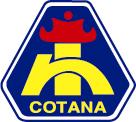 CÔNG TY CỔ PHẦNĐẦU TƯ VÀ XÂY DỰNG THÀNH NAMCOTANA.,JSCCỘNG HOÀ XÃ HỘI CHỦ NGHĨA VIỆT NAMĐộc lập - Tự do -  Hạnh phúcSố: 01/2015 - BB/ĐHCĐ - TNSố: 01/2015 - BB/ĐHCĐ - TN                 Hà nội, ngày 20  tháng 04 năm 2015Ủy viên(đã ký)HÁN CÔNG KHANHChủ tọa(đã ký)ĐÀO NGỌC THANHỦy viên(đã ký)NGUYỄN ĐỖ LĂNGTrưởng ban(đã ký)NGUYỄN THỊ THU HƯƠNGỦy viên(đã ký)NGUYỄN THỊ ĐIỆP